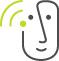 Høreforeningen lokalafdeling Aabenraa-Haderslev-Sønderborg-TønderDen 22. marts 2023 kl. 14.00 – 16.00Sted: Lokale 1, Frivillighedens hus Sønderborg, Perlegade 50, 6400 Sønderborg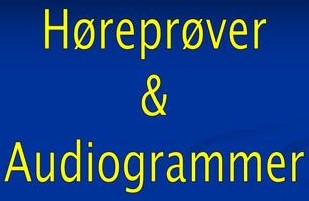 Emne: Høreklinikken Sønderborg.Teleslynge og skrivetolke forefindes. Alle er velkomne, tag gerne familie, venner samt naboer med.Foredrag/kaffe/te med brød kr. 35.00.Tilmelding senest fredag den 17. marts 2023.Til formanden:Kirsten Juul Jensen 53 29 45 00  kirstenjensen22@gmail.com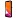 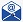 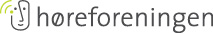 